VISION STATEMENTAt the Ann Jerkins Harris Academy of Excellence, we support and stimulate an educational environment that nurtures the whole child and promotes individuals of excellence.            MISSION STATEMENTThe mission of the AJHAE is to understand the social, emotional, physical and academic needs of our students adopting a whole-child approach.ANN JERKINS-HARRIS ACADEMY OF EXCELLENCEFOUNDED 2012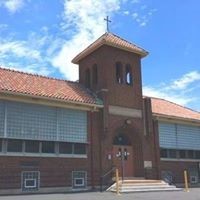 A K-7th grade leadership elementary school in Toledo, Ohio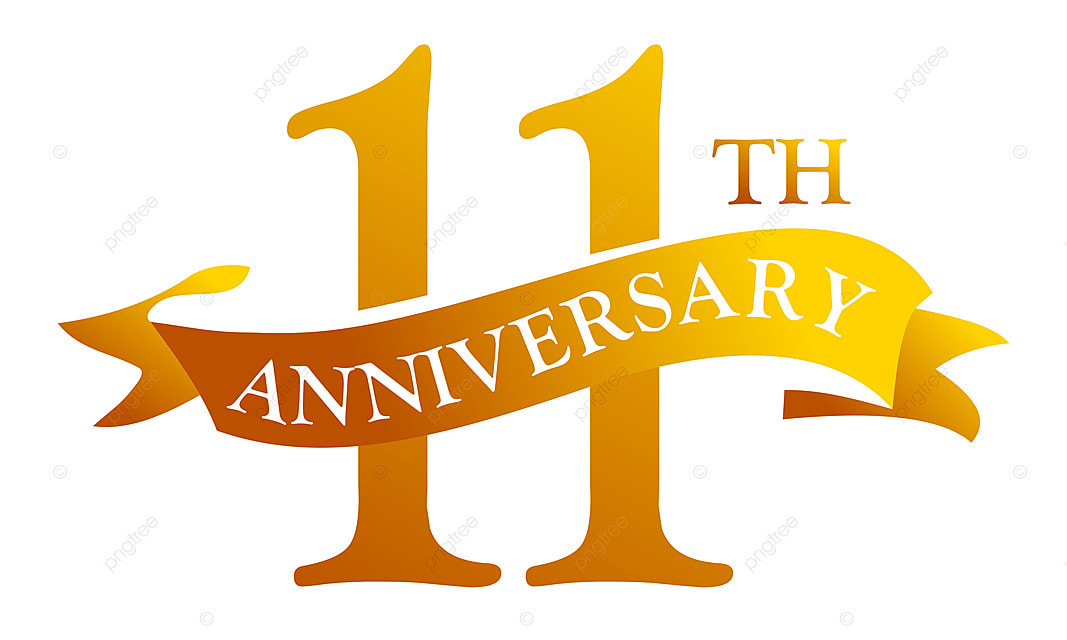 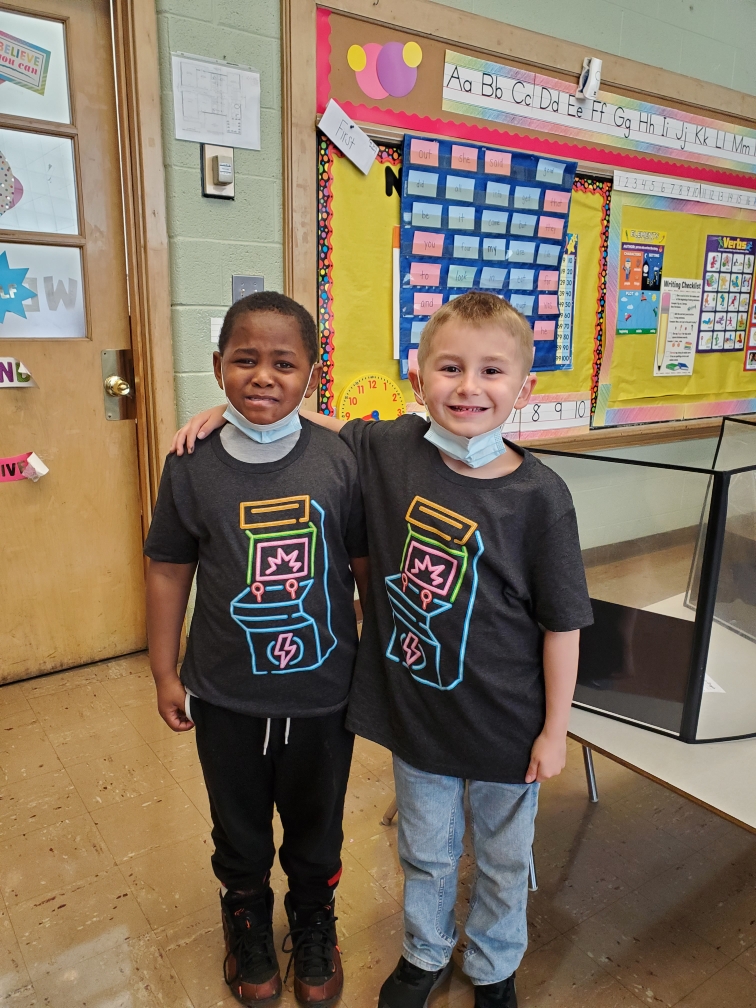 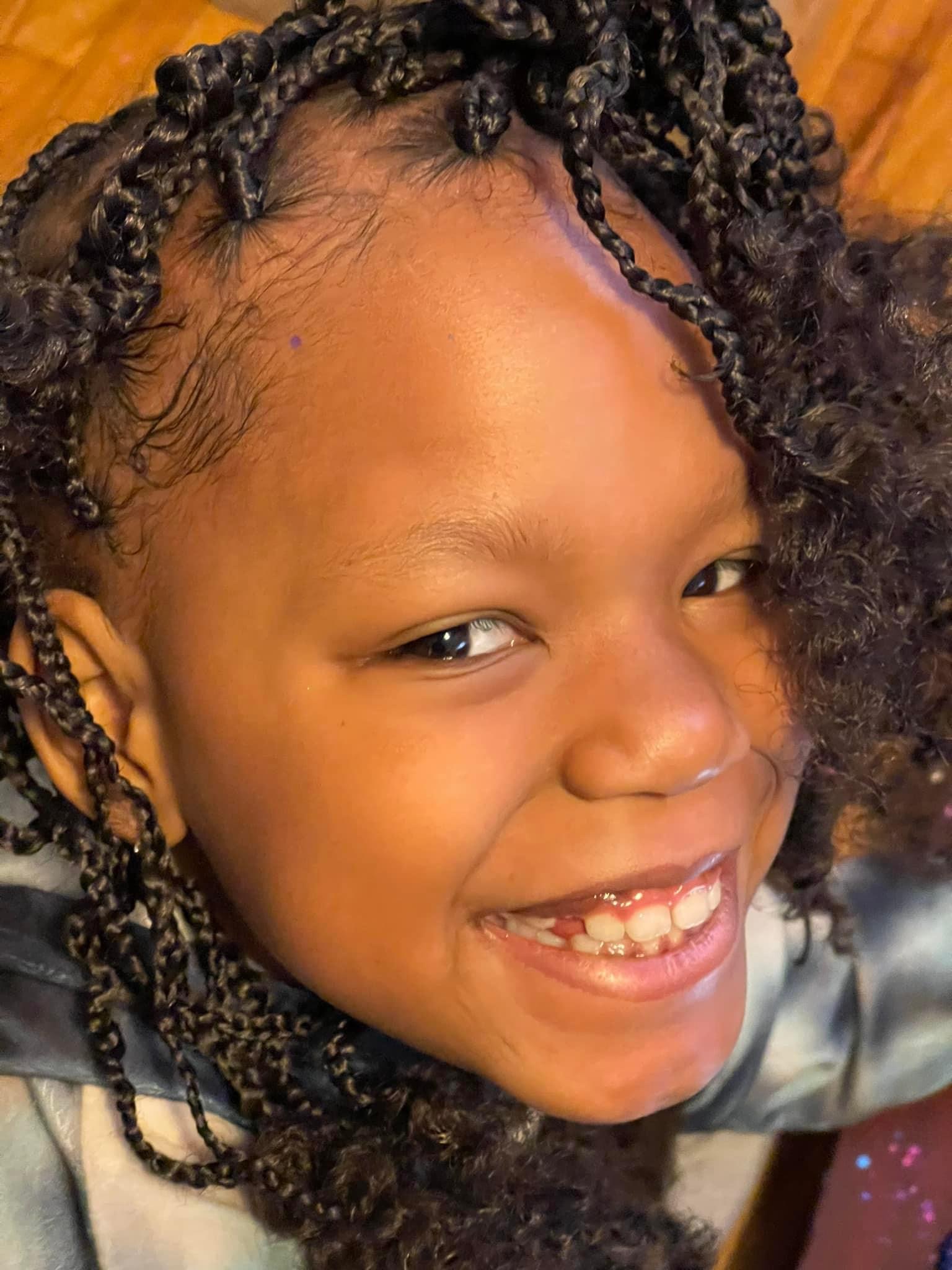 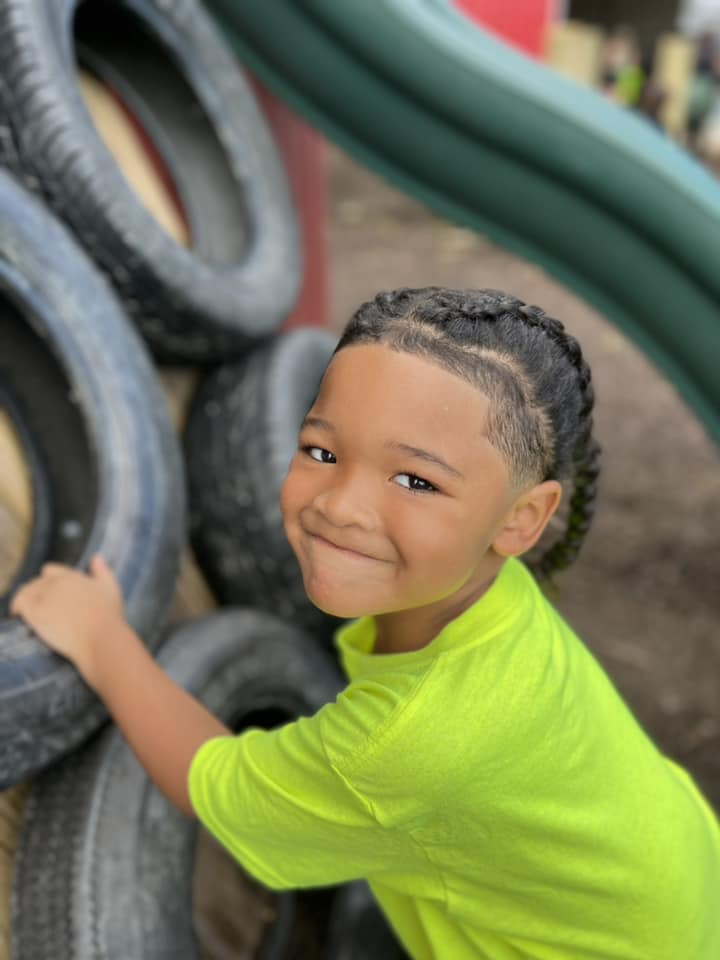        REQUIRED DOCUMENTATIONEMPLOYMENT APPLICATION (filled in all its areas) (updated residential/mailing address and phone numbers).Updated ResumeCopy of College Transcripts (if applicable)Copy of Ohio State Teaching Certification(s)Criminal Background Check (FBI AND BCI) Copy of Social Security CardCopy of Birth CertificateCompleted W-2 FormCompleted Payroll FormsCopy of Voided Personal Check Account (for Direct Deposit purposes)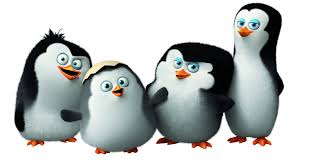 HOME OF THE MIGHTY PENGUIN’S NOTICE OF NON-DISCRIMINATIONTHE ANN JERKINS-HARRIS ACADEMY OF EXCELLENCE DOES NOT DISCRIMINATE ON THE BASIS OF RACE, COLOR, NATIONAL ORIGIN, SEX, DISABILITY, OR AGEON ITS STAFF RECRUITMENT, EDUCATIONAL PROGRAMS AND/OR ACTIVITIES.THE FOLLOWING PERSON HAS BEEN DESIGNATED TO HANDLE INQUIRIES REGARDING NON-DISCRIMINATION POLICIES: Dr. Israel I. KoppischAssistant Superintendent: Human Resources, SPED Program, Regulatory Affairs and Title IX728 Parkside BoulevardToledo, Ohio 43607 Tel: 419-382-2280  X:150Email: iikoppisch@aeetoledo.orgThe ANN JERKINS-HARRIS ACADEMY OF EXCELLENCE is an Equal Opportunity Employer and makes employment decisions based on merit.  It is our policy to administer all of our employment practices, including those pertaining to recruitment, hiring, placement, transfer, promotion or compensation (e.g. wage rate), layoff or termination, and selection for training in a nondiscriminatory manner without regard to age, color, gender/sex, national origin, disability, race religion, military or veteran status, genetic information sexual orientation, or on any other basis prohibited by federal, state, or local law.  THE SCHOOL will make reasonable accommodation for qualified individuals with known disabilities unless doing so would result in an undue hardship.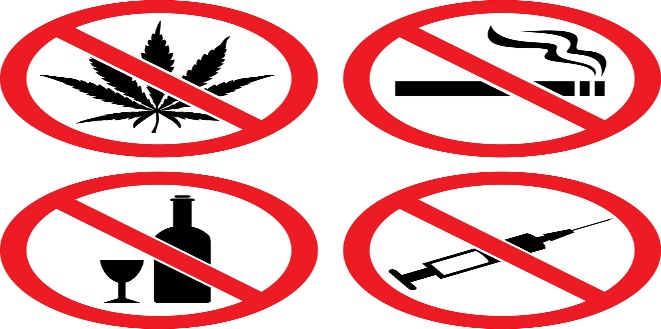 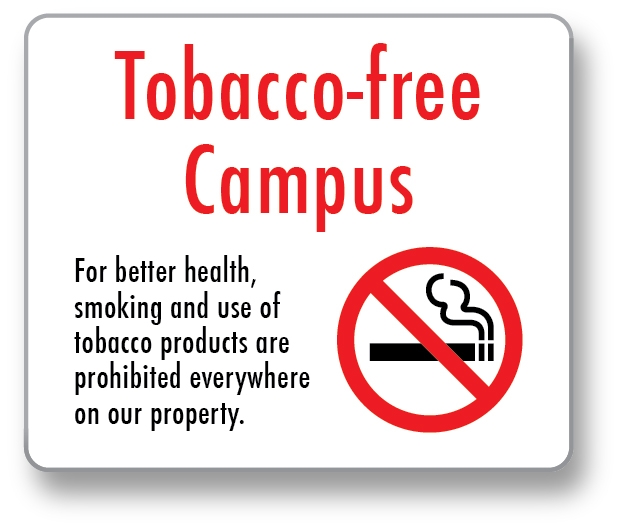 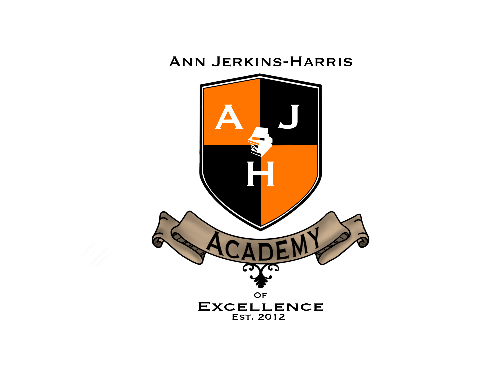 728 Parkside Boulevard
Toledo, Ohio 43607419-382-2280 X: 150 : iikoppisch@aeetoledo.orgVisit our website and download all employment application forms.www.ajhae.org2023-2024 OPENINGSINSTRUCTIONAL STAFF: TEACHERS / PARAPROFESSIONALS / ART TEACHER / TECHNOLOGY TEACHERBUS DRIVERS / BUS AIDES